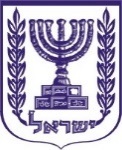 תוכן ענייניםטיוטת צו	2א. שם הצו המוצע	2ב. מטרת הצו המוצע והצורך בו	2ג. להלן נוסח טיוטת הצו המוצע:	2טיוטת צו תעריף המכס והפטורים ומס קנייה על טובין (תיקון מס'...), התשפ"ד-2024	3תיקון סעיף 14	3הוספת סעיף 23ז	3הוספת תוספת עשרים	4"תוספת עשרים	4דברי הסבר	7טיוטת צושם הצו המוצעצו תעריף המכס והפטורים ומס קנייה על טובין (תיקון מס'...), התשפ"ד-2024מטרת הצו המוצע והצורך בו הסכם הסחר החופשי בין ממשלת מדינת ישראל לבין ממשלת הרפובליקה של גואטמלה אושרר על ידי ממשלת ישראל בהחלטת ממשלה מספר 325 מיום 16 במרס 2023. בצו זה מוצע לתקן את צו תעריף המכס והפטורים ומס קניה על טובין, התשע"ז-2017 על מנת להטמיע את השינויים הדרושים לצורך יישום ההסכם, והכל כפי שיפורט בדברי ההסבר.הפסד הכנסות המדינה ממסים צפוי לעמוד על 340,000 שקלים חדשים. הצו מקודם בתיאום עם משרד הכלכלה  והתעשייה.להלן נוסח טיוטת הצו המוצע: טיוטת צו מטעם משרד האוצר: טיוטת צו תעריף המכס והפטורים ומס קנייה על טובין (תיקון מס'...), התשפ"ד-202406.02.10200006.02.90990007.12.90500008.02.61000008.02.62000008.03.10900008.03.90900008.04.40200008.04.50900008.05.50900008.10.20000008.10.30000008.10.40000008.11.10100008.11.20900009.04.11000009.04.12000009.08.31000009.08.32000009.10.11000009.10.12000009.10.30000015.07.90100015.12.19220015.16.20190015.16.20990015.17.90220017.04.10100017.04.10900017.04.90100018.06.90910019.05.90920019.05.90990020.07.10000020.07.99910020.07.99920020.07.99990020.08.91000021.05.00110021.05.00120021.05.001300___ ב________ התש_______ (___ ב________ ____20) (חמ 3-1906-ת1)__________________בצלאל סמוטריץ'שר האוצרדברי הסברהסכם הסחר החופשי בין ממשלת מדינת ישראל לבין ממשלת הרפובליקה של גואטמלה אושרר על ידי ממשלת ישראל בהחלטת ממשלה מספר 325 מיום 16 במרס 2023. בצו זה מוצע לתקן את צו תעריף המכס והפטורים ומס קניה על טובין, התשע"ז-2017 (להלן- צו תעריף המכס) על מנת להטמיע את השינויים הדרושים לצורך יישום ההסכם, והכל כפי שיפורט להלן.הפסד הכנסות המדינה ממסים צפוי לעמוד על 340,000 שקלים חדשים. הצו מקודם בתיאום עם משרד הכלכלה  והתעשייה. לסעיף 1מוצע לתקן את סעיף 14 לצו תעריף המכס, שעניינו התניית הטבות הניתנות במסגרת הסכמי סחר בתעודות המעידות על מקור הטובין (מסמכי העדפה), כך שהסעיף יחול גם לעניין הסכם הסחר עם גואטמלה. לסעיפים 2 ו-3בסעיף 2 לצו מוצע להוסיף לצו תעריף המכס את סעיף 23ז, שעניינו הסדרת מנגנוני הפטורים המידיים, הפחתות מכס והמכסות הניתנות לצורך יישום הסכם הסחר עם גואטמלה. ההטבות הקבועות במסגרת צו זה על טובין המיובאים מגואטמלה כוללות, בין היתר, הטבות בייבוא מוצרי חקלאות - פרחים וצמחי נוי, אגוזים, פירות יער קפואים ותבלינים, ובמוצרי תעשיה – פלסטיק וגומי, קרמיקה ותכשיטים. פירוט מלא של ההטבות, לפי פרטי המכס הרלוונטיים מופיע בתוספת העשרים המוצעת בסעיף 3 לצו. בתוקף סמכותי לפי סעיפים 3 ו-5  לפקודת תעריף המכס והפטורים, 1937, לפי סעיף 1 לחוק מסי מכס ובלו (שינוי התעריף), התש"ט-1949, ולפי סעיף 3 לחוק מס קנייה (טובין ושירותים), התשי"ב-1952, אני מצווה לאמור:בתוקף סמכותי לפי סעיפים 3 ו-5  לפקודת תעריף המכס והפטורים, 1937, לפי סעיף 1 לחוק מסי מכס ובלו (שינוי התעריף), התש"ט-1949, ולפי סעיף 3 לחוק מס קנייה (טובין ושירותים), התשי"ב-1952, אני מצווה לאמור:בתוקף סמכותי לפי סעיפים 3 ו-5  לפקודת תעריף המכס והפטורים, 1937, לפי סעיף 1 לחוק מסי מכס ובלו (שינוי התעריף), התש"ט-1949, ולפי סעיף 3 לחוק מס קנייה (טובין ושירותים), התשי"ב-1952, אני מצווה לאמור:בתוקף סמכותי לפי סעיפים 3 ו-5  לפקודת תעריף המכס והפטורים, 1937, לפי סעיף 1 לחוק מסי מכס ובלו (שינוי התעריף), התש"ט-1949, ולפי סעיף 3 לחוק מס קנייה (טובין ושירותים), התשי"ב-1952, אני מצווה לאמור:בתוקף סמכותי לפי סעיפים 3 ו-5  לפקודת תעריף המכס והפטורים, 1937, לפי סעיף 1 לחוק מסי מכס ובלו (שינוי התעריף), התש"ט-1949, ולפי סעיף 3 לחוק מס קנייה (טובין ושירותים), התשי"ב-1952, אני מצווה לאמור:בתוקף סמכותי לפי סעיפים 3 ו-5  לפקודת תעריף המכס והפטורים, 1937, לפי סעיף 1 לחוק מסי מכס ובלו (שינוי התעריף), התש"ט-1949, ולפי סעיף 3 לחוק מס קנייה (טובין ושירותים), התשי"ב-1952, אני מצווה לאמור:תיקון סעיף 14בצו תעריף המכס והפטורים ומס קנייה על טובין, התשע"ז-2017 (להלן- הצו העיקרי), בסעיף 14 -בצו תעריף המכס והפטורים ומס קנייה על טובין, התשע"ז-2017 (להלן- הצו העיקרי), בסעיף 14 -בצו תעריף המכס והפטורים ומס קנייה על טובין, התשע"ז-2017 (להלן- הצו העיקרי), בסעיף 14 -בצו תעריף המכס והפטורים ומס קנייה על טובין, התשע"ז-2017 (להלן- הצו העיקרי), בסעיף 14 -בצו תעריף המכס והפטורים ומס קנייה על טובין, התשע"ז-2017 (להלן- הצו העיקרי), בסעיף 14 -בצו תעריף המכס והפטורים ומס קנייה על טובין, התשע"ז-2017 (להלן- הצו העיקרי), בסעיף 14 -בסעיף קטן (א), במקום "23ו" יבוא "23ז";בסעיף קטן (א), במקום "23ו" יבוא "23ז";בסעיף קטן (א), במקום "23ו" יבוא "23ז";בסעיף קטן (א), במקום "23ו" יבוא "23ז";בסעיף קטן (א), במקום "23ו" יבוא "23ז";בסעיף קטן (ב)-בסעיף קטן (ב)-בסעיף קטן (ב)-בסעיף קטן (ב)-בסעיף קטן (ב)-ברישה, במקום "23ו" יבוא "23ז";ברישה, במקום "23ו" יבוא "23ז";ברישה, במקום "23ו" יבוא "23ז";ברישה, במקום "23ו" יבוא "23ז";בפסקה (5), אחרי "הסכם הסחר עם הרפובליקה של קוריאה" יבוא " הסכם הסחר החופשי בין ממשלת מדינת ישראל לבין ממשלת הרפובליקה של גואטמלה".בפסקה (5), אחרי "הסכם הסחר עם הרפובליקה של קוריאה" יבוא " הסכם הסחר החופשי בין ממשלת מדינת ישראל לבין ממשלת הרפובליקה של גואטמלה".בפסקה (5), אחרי "הסכם הסחר עם הרפובליקה של קוריאה" יבוא " הסכם הסחר החופשי בין ממשלת מדינת ישראל לבין ממשלת הרפובליקה של גואטמלה".בפסקה (5), אחרי "הסכם הסחר עם הרפובליקה של קוריאה" יבוא " הסכם הסחר החופשי בין ממשלת מדינת ישראל לבין ממשלת הרפובליקה של גואטמלה".הוספת סעיף 23זאחרי סעיף 23ו לצו העיקרי יבוא:אחרי סעיף 23ו לצו העיקרי יבוא:אחרי סעיף 23ו לצו העיקרי יבוא:אחרי סעיף 23ו לצו העיקרי יבוא:אחרי סעיף 23ו לצו העיקרי יבוא:אחרי סעיף 23ו לצו העיקרי יבוא:"הפחתת מכס לענין הסכם הסחר עם גואטמלה"הפחתת מכס לענין הסכם הסחר עם גואטמלה"הפחתת מכס לענין הסכם הסחר עם גואטמלה23ו.טובין שחל עליהם הסכם הסחר החופשי בין ממשלת מדינת ישראל לבין ממשלת הרפובליקה של גואטמלה ומתקיימים בהם התנאים האמורים בסעיף 14 יהיו פטורים ממכס, למעט טובין המפורטים ברשימות שבתוספת העשרים, לגביהם ינהגו כמפורט להלן:טובין שחל עליהם הסכם הסחר החופשי בין ממשלת מדינת ישראל לבין ממשלת הרפובליקה של גואטמלה ומתקיימים בהם התנאים האמורים בסעיף 14 יהיו פטורים ממכס, למעט טובין המפורטים ברשימות שבתוספת העשרים, לגביהם ינהגו כמפורט להלן:על טובין שסיווגם בפרקים 1 עד 24 יחול שיעור המכס הכללי; על אף האמור, טובין שסיווגם בפרטי מכס המפורטים ברשימה א' שבתוספת העשרים, יהיו פטורים ממכס;טובין שסיווגם בפרטי מכס המפורטים ברשימה ב' שבתוספת העשרים, תחול עליהם הפחתה משיעור המכס הכללי כמפורט בטור ב' ברשימה האמורה,  או שיחול לגביהם פטור ממכס לגבי הכמות המירבית לשנה שצוינה בטור ג' לרשימה האמורה;לעניין פסקאות (1) ו-(2), "שיעור המכס הכללי"- שיעור המכס הנקוב לצד פרטי המכס בטור ג' בתוספת הראשונה.".לעניין פסקאות (1) ו-(2), "שיעור המכס הכללי"- שיעור המכס הנקוב לצד פרטי המכס בטור ג' בתוספת הראשונה.".הוספת תוספת עשריםאחרי התוספת התשע עשרה לצו העיקרי יבוא:אחרי התוספת התשע עשרה לצו העיקרי יבוא:אחרי התוספת התשע עשרה לצו העיקרי יבוא:אחרי התוספת התשע עשרה לצו העיקרי יבוא:אחרי התוספת התשע עשרה לצו העיקרי יבוא:אחרי התוספת התשע עשרה לצו העיקרי יבוא:"תוספת עשרים"תוספת עשרים"תוספת עשרים"תוספת עשרים"תוספת עשרים"תוספת עשרים(סעיף 23ז)(סעיף 23ז)(סעיף 23ז)(סעיף 23ז)(סעיף 23ז)(סעיף 23ז)רשימה א'- פטור ממכסרשימה א'- פטור ממכסרשימה א'- פטור ממכסרשימה א'- פטור ממכסרשימה א'- פטור ממכסרשימה א'- פטור ממכסטור א'טור א'טור ב'טור ב'טור ג'פרט המכספרט המכסשיעור הפחתה באחוזיםמשיעור המכס הכללישיעור הפחתה באחוזיםמשיעור המכס הכלליכמות מירבית (טון)02.01.10000002.01.10000030002.01.20000002.01.20000030002.01.30000002.01.30000030003.06.17200003.06.1720006003.06.17800003.06.1780006006.01.20200006.01.202000101006.01.20390006.01.203900101006.02.20000006.02.200000101006.02.30000006.02.300000101006.02.40000006.02.400000101006.03.11000006.03.110000101006.03.12000006.03.1200005506.03.13000006.03.130000101006.03.14000006.03.140000101006.03.15000006.03.150000101006.03.19900006.03.199000101006.03.90900006.03.909000101006.04.20900006.04.209000101006.04.90900006.04.909000101007.10.21000007.10.2100005007.10.80130007.10.8013002007.10.80190007.10.8019002008.11.10900008.11.1090005508.11.90100008.11.9010005008.11.90900008.11.909000505020.05.99900020.05.99900010020.08.99900020.08.99900050